           Муниципальное автономное дошкольное образовательное  учреждение                                                                                         «Детский сад № 39 комбинированного вида»Принято:					Согласовано:			Утверждено:на заседании Педагогического		на заседании Совета		приказом директорасовета МАДОУ «Детский сад № 39»	родителей МАДОУ		МАДОУ «Детскийот 31.08.2021 протокол № 1		«Детский сад № 39»		сад № 39» № 266/1  					протокол № 1                        от 31.08.2021				            от 31.08.2021 Порядок оказания медицинской помощи несовершеннолетним, в том числе в период обучения и воспитания в Муниципальном дошкольном образовательном учреждение «Детский сад №39 комбинированного вида»  и  предоставление родителям (законным представителям) сведений о состоянии здоровья ребенка и организация специализированного питания для детей, в нем нуждающихся                                                 г. Первоуральск1. Настоящий порядок оказания медицинской помощи несовершеннолетним, в том числе в период обучения и воспитания в Муниципальном дошкольном образовательном учреждении «Детский сад №39 комбинированного вида»  и  предоставления родителями (законным представителями) сведений о состоянии здоровья ребенка и организация специализированного питания для детей, в нем нуждающихся (далее по тексту  -  Порядок, Учреждение) разработан в соответствии с  Приказом Министерства здравоохранения Российской Федерации от 05 ноября 2013 г. № 822н «Об утверждении Порядка оказания медицинской помощи несовершеннолетним, в том числе в период обучения и воспитания в образовательных организациях» Методическими рекомендациями MP 2.4.0162-19 «Особенности организации питания детей, страдающих сахарным диабетом и иными заболеваниями, сопровождающимися ограничениями в питании (в образовательных и оздоровительных организациях)» Настоящий порядок устанавливает правила оказания медицинской помощи несовершеннолетним, в том числе в период обучения и воспитания в Учреждении. Несовершеннолетним, в том числе в период обучения и воспитания в Учреждении, гарантируется оказание медицинской помощи в соответствии с порядками оказания медицинской помощи, а также на основе стандартов медицинской помощи в рамках программы государственных гарантий бесплатного оказания гражданам медицинской помощи, в виде: первичной медико-санитарной помощи; скорой медицинской помощи, в том числе скорой специализированной. Организация охраны здоровья несовершеннолетних в период обучения и воспитания (за исключением оказания первичной медико-санитарной помощи, прохождения медицинских осмотров и диспансеризации) осуществляется Учреждением. Организацию оказания первичной медико-санитарной помощи несовершеннолетним в период обучения и воспитания, прохождения ими медицинских осмотров и диспансеризации, осуществляют органы исполнительной власти в сфере здравоохранения. Учреждение предоставляет безвозмездно медицинской организации помещение, соответствующее условиям и требованиям для осуществления медицинской деятельности. Первичная медико-санитарная помощь несовершеннолетним, воспитанникам в Учреждении (далее - воспитанники), в целях оказания им первичной медико-санитарной помощи в экстренной и неотложной форме, в том числе при внезапных острых заболеваниях, состояниях, обострении хронических заболеваний, а также профилактики заболеваний, оказывается в медицинском блоке Учреждения. Медицинский блок состоит из медицинского, процедурного кабинета, изолятораПомещения медицинского блока оснащаются мебелью, оргтехникой и медицинскими изделиями согласно стандарту оснащения. Первичная медико-санитарная помощь обучающимся оказывается  медицинской сестрой. Необходимым предварительным условием медицинского вмешательства является дача информированного добровольного согласия несовершеннолетнего или иного законного представителя на медицинское вмешательство с соблюдением требований, установленных статьей 20 Федерального закона от 21 ноября 2011 г.                       № 323ФЗ «Об основах охраны здоровья граждан в Российской Федерации» (далее - Федеральный закон № 323-ФЗ). При организации медицинских осмотров (скринингов) несовершеннолетних, в период обучения и воспитания в Учреждении, и оказании им первичной медико-санитарной помощи в плановой форме, Учреждение оказывает содействие в информировании родителей (законных представителей), в оформлении информированных добровольных согласий на медицинское вмешательство или их отказов от медицинского вмешательства в отношении определенных видов медицинского вмешательства.  При оказании медицинской помощи несовершеннолетнему по экстренным показаниям для устранения угрозы жизни без согласия родителей (законных представителей), согласно пункту 1 части 9 статьи 20 Федерального закона, медицинский работник информирует его родителей (законных представителей) об оказанной медицинской помощи. Целью деятельности медицинской помощи обучающимся является оказание обучающимся первичной медико-санитарной помощи в экстренной форме и неотложной форме, в том числе при внезапных острых заболеваниях, состояниях, обострении хронических заболеваний, а также профилактика заболеваний. Медицинская сестра  осуществляет: - участие в контроле за соблюдением санитарно-гигиенических требований к условиям и организации воспитания и обучения, в том числе питания, физического воспитания, трудового обучения несовершеннолетних в Учреждении; оказание обучающимся первичной медико-санитарной помощи в экстренной форме и неотложной форме, в том числе при внезапных острых заболеваниях, состояниях, обострении хронических заболеваний; вызов скорой медицинской помощи и (или) организацию транспортировки в медицинскую организацию обучающихся, нуждающихся в оказании скорой медицинской помощи; направление обучающихся при наличии медицинских показаний в медицинскую организацию, на медицинском обслуживании которой находится несовершеннолетний; организацию и проведение работы по иммунопрофилактике; - организацию 	и 	проведение 	противоэпидемических 	и 	профилактических мероприятий по предупреждению распространения инфекционных и паразитарных заболеваний в Учреждении; организацию и проведение ежегодных скрининг-обследований; - организацию профилактических медицинских осмотров обучающихся, анализ полученных по результатам профилактических медицинских осмотров данных с целью контроля за состоянием здоровья несовершеннолетних и разработку рекомендаций по профилактике заболеваний и оздоровлению обучающихся; - подготовку 	предложений 	по 	медико-психологической 	адаптации несовершеннолетних к Учреждению, процессам обучения и воспитания, а также по коррекции нарушений адаптации обучающихся; - работу по формированию групп несовершеннолетних повышенного медико- социального 	и 	биологического 	риска 	формирования 	расстройств 	здоровья 	для оптимальной организации процессов обучения и воспитания, оказания медицинской помощи, в том числе коррекции нарушений здоровья и развития; - анализ состояния здоровья несовершеннолетних, подготовку предложений по приоритетам 	при 	разработке 	профилактических, 	коррекционных 	мероприятий, реализуемых в Учреждении; - подготовку предложений и внедрение конкретных медико-социальных и психологических технологий сохранения, укрепления и восстановления здоровья несовершеннолетних в условиях Учреждения; - взаимодействие с врачами-педиатрами участковыми, врачами-специалистами  медицинских организаций; - методическое обеспечение, совместно с педагогом - психологом и педагогами Учреждения, работы по формированию у обучающихся устойчивых стереотипов здорового образа жизни и поведения, не сопряженного с риском для здоровья; участие в оздоровлении обучающихся в  летний оздоровительный период и в оценке эффективности его проведения; участие в гигиеническом контроле средств обучения и воспитания и их использования в процессах обучения и воспитания; - проведение 	санитарно-гигиенической 	просветительной 	работы 	среди несовершеннолетних, их родителей (законных представителей) и педагогов по вопросам профилактики заболеваний несовершеннолетних и формированию здорового образа жизни; взаимодействие с территориальными органами Федеральной службы по надзору в сфере защиты прав потребителей и благополучия человека и другими учреждениями по вопросу охраны здоровья несовершеннолетних; - своевременное 	направление 	извещения 	в 	установленном 	порядке 	в территориальные органы Федеральной службы по надзору в сфере защиты прав потребителей и благополучия человека об инфекционном или паразитарном заболевании, пищевом, остром отравлении, поствакцинальном осложнении; - передачу сведений ответственному медицинскому работнику медицинской организации для информирования органов внутренних дел о поступлении (обращении) обучающихся, в отношении которых имеются достаточные основания полагать, что вред их здоровью причинен в результате противоправных действий. Медицинская сестра в Учреждении  ведет медицинскую документацию в установленном порядке и представляет отчетность по видам, формам, в сроки и в объеме, которые установлены локальными нормативными актами Учреждения. Информирование администрации и участников образовательных отношений  о состоянии здоровья детей, рекомендуемом режиме для воспитанников с отклонениями в состоянии здоровья, заболеваниях острыми инфекциями, гриппом, энтеробиозом и т. п. осуществляет медицинская сестра Учреждения. Информация о состоянии здоровья предоставляется  законным представителям  воспитанника. Вся информация о состоянии здоровья предоставляется медицинской сестрой Учреждения в доступной форме, соответствующей требованиям медицинской этики. Информация, содержащаяся в медицинской документации, составляет врачебную тайну и может предоставляться без согласия пациента и его законных представителей только по основаниям, предусмотренным действующим законодательством. Информация о состоянии здоровья третьим лицам не предоставляется.  Постановка ребенка на индивидуальное питание в Учреждении. Для постановки ребенка на индивидуальное питание в организованном детском коллективе родителю ребенка (законному представителю) рекомендуется обратиться к заведующему Учреждения с заявлением (обращением или иной принятой в организации формой) о необходимости созданию ребенку специальных (индивидуальных) условий в организации питания по состоянию здоровья, представив документы, подтверждающие наличие у ребенка заболевания, требующего индивидуального подхода в организации питания. На основании полученных документов, заведующий Учреждением, совместно с родителем (законным представителем) прорабатывает вопросы меню и режима питания ребенка;  для детей с сахарным диабетом - контроля уровня сахара в крови и введения инсулина, особенности в организации питания, возможность использовании в питании блюд и продуктов, принесенных из дома. 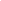 Заведующий Учреждением информирует воспитателей  и младшего воспитателя группы, инструктора по физической культуре, работников пищеблока, медицинскую сестру, кладовщика о наличии в группе ребенка с  индивидуальным питанием. Дополнительно информирует участников образовательных отношений об особенностях организации питания такого ребѐнка,  о мерах профилактики ухудшения здоровья, о симптомах гипогликемии, мерах первой помощи и профилактики. Для детей с сахарным диабетом, целиакией, фенилкетонурией, муковисцидозом, разрабатывается цикличное меню с учетом имеющейся у ребенка патологии. Для детей с пищевой аллергией к имеющемуся в организации цикличному меню разрабатывается приложение к нему с заменой продуктов и блюд, исключающих наличие в меню пищевых аллергенов.  В случае если принимается решение об организации питания детей из продуктов и блюд, принесенных из дома, дополнительно определяется порядок их хранения, упаковки и маркировки; создаются условия для хранения продуктов (блюд) и их разогрева, условия для приема пищи; определяется режим питания ребенка. 15. Алгоритм действий Учреждения при проведении утреннего фильтра, выявлении детей с признаками инфекционных заболеваний. Воспитатель, младший воспитатель в масках при приеме ребенка в Учреждение осуществляют обязательный опрос родителей о состоянии ребёнка, проводят термометрию обучающихся с заполнением журнала ежедневного приема обучающихся за подписью родителей. Признаки острого респираторного заболевания — одновременные симптомы как минимум следующих двух признаков заболевания: насморк или заложенность носа - боль в горле -  кашель - повышенная температура В случае выявления признаков заболевания у воспитанника в процессе утреннего фильтра, ребенок не допускается в Учреждение. Родителям рекомендуют вызвать/посетить участкового педиатра в тот же день. Назначенное ответственное лицо в Учреждении за ведение ежедневного мониторинга заболеваемости - медицинская сестра  сообщает директору (заведующему) Учреждения  о каждом выявленном ребенке с симптомами инфекционных заболеваний, как в ходе утреннего фильтра, так и посредством опроса родителей о причинах отсутствия ребенка в Учреждении. Ответственное лицо – медицинская сестра регистрирует в журнале каждый факт передачи данной информации (дата, время, ФИО заболевшего ребенка/сотрудника, ФИО передавшего информацию, ФИО принявшего информацию). Действия персонала при выявлении заболевания у ребенка в течение рабочего дня. Воспитатель, младший воспитатель в течение всего дня осуществляют контроль за состоянием здоровья воспитанников и информируют директора (заведующего) Учреждения о детях с признаками заболевания. При проявлении симптомов заболевания  у ребенка в течение рабочего дня, ребенок помещается в изолятор до приезда родителей. Если у ребенка появились следующие симптомы, то немедленно вызывается машина скорой медицинской помощи для решения вопроса госпитализации, затем вызываются родители: · Учащенное или затрудненное дыхание. · Кожа серого цвета или с синеватым оттенком. · Сильная или непрекращающаяся рвота. · Не пробуждение или отсутствие реакции. 